PROPÓSITO. Atender las solicitudes realizadas por los usuarios para la reposición y reexpedición de cheques vencidos, extraviados, dañados y robados ante el FONE.ALCANCE. 	Aplica al personal docente y de apoyo a la educación, que requieran se les tramite la reposición y reexpedición de cheque.Inicia con la solicitud del trámite y termina con la gestión ante el FONE.Este procedimiento da cumplimiento a los requisitos de la Norma ISO 9001:2008, elemento 7.5.POLÍTICAS DE OPERACIÓN.Solo se realizarán trámites que cumplan con los requisitos solicitados.La Reposición procede cuando el cheque es invalidado por presentar enmendaduras o no es cobrado dentro de un plazo determinado por las leyes estipuladas.DOCUMENTOS DE REFERENCIA.    Reglamento de las Condiciones Generales de Trabajo (Archivado en computadora y archivado en escritorio.)     Reglamento Interno de SEPyC y SEPDESREGISTROS 6. TÉRMINOS Y DEFINICIONES SAYCOP: Sistema de Apoyo y Corrección del Pago.FUP: Formato Único de Personal.FONE: Fondo para el pago educativo.AL: Archivo Liquidaciones.7. DIAGRAMA DE FLUJO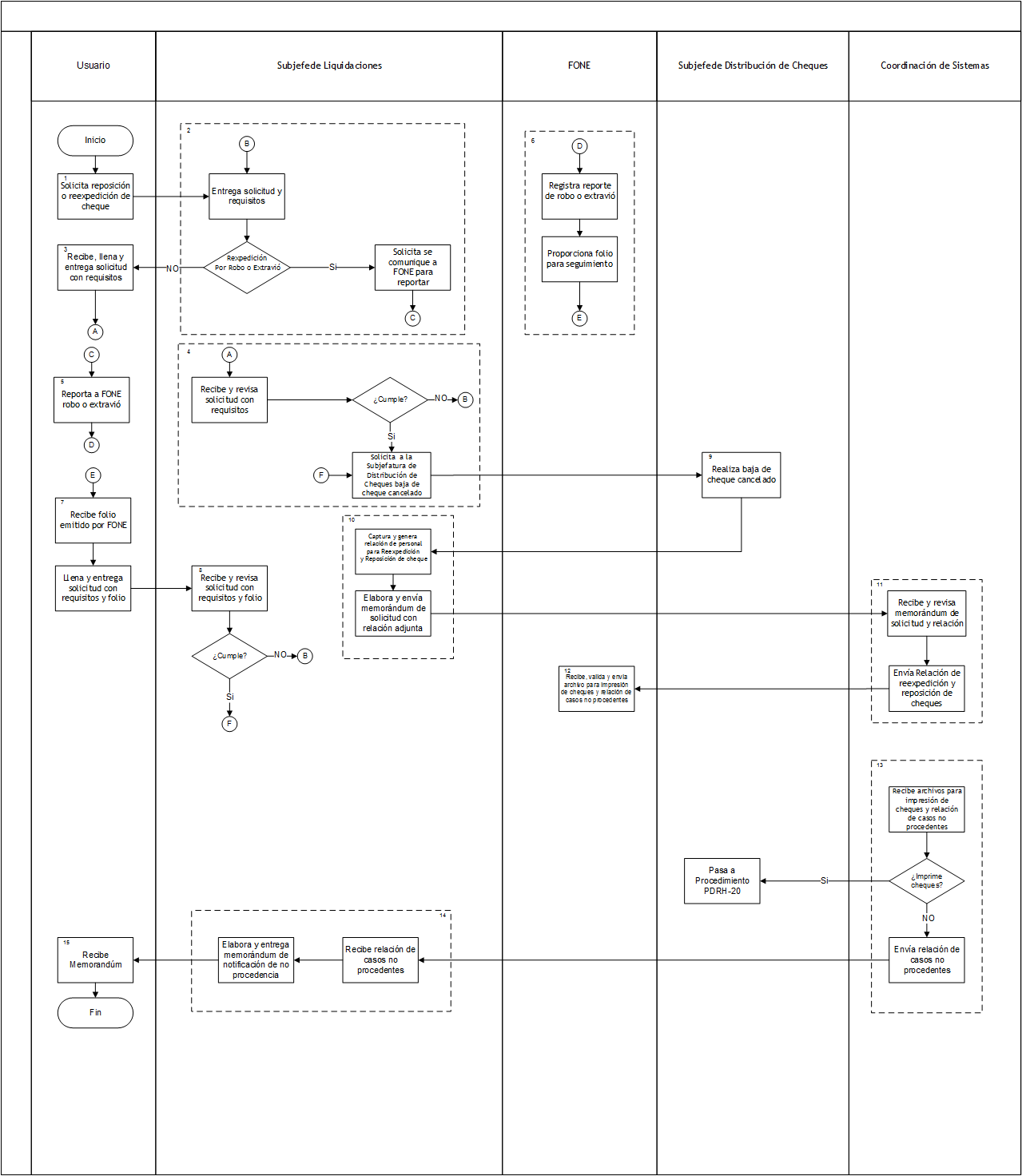 8. DESCRIPCIÓN DEL PROCEDIMIENTO.9. PRODUCTOS10. CONTROL DE CAMBIOS.Dónde: RD-Representante de la Dirección, SP-Supervisor de Procedimiento y AD-Alta DirecciónElaboró:Profa. María del Rosario Valenzuela MedinaDirector de Recursos HumanosRevisó:Lic. Sinaí Burgueño BernalSupervisor de ProcedimientosValidó:Lic. Rosmery Osuna PatrónRepresentante de la DirecciónAprobó:Ing. Felipe Álvarez OrtegaAlta Dirección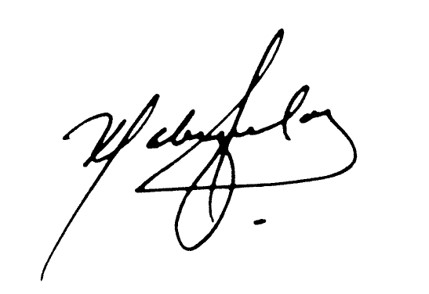 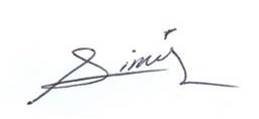 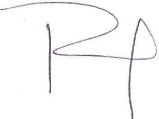 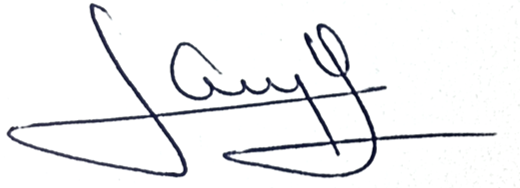 Nombre del RegistroCódigoTiempo de RetenciónLocalización y AccesoDisposición de los RegistrosSolicitud de reexpedición y  reposición de cheques.RDRH-28.011 AñoALAlmacén de PagosCarta compromiso para reportar el extravío de chequeRDRH-28.021 AñoALAlmacén de PagosMemorándum de solicitud para la reexpedición y reposición a coordinación de sistemas.RDRH-28.031 AñoALAlmacén de PagosRelación de personal para reexpedición y reposición a coordinación de sistemas.RDRH-28.041 AñoALAlmacén de PagosRelación de autorización de reexpedición y reposición.RDRH-28.051 AñoALAlmacén de PagosMemorándum de notificación de no procedencia de la reexpedición por robo o extravió.RDRH-28.061 AñoALAlmacén de PagosResponsableActividadTareasRegistroUsuarioSolicita reposición o reexpedición de cheque.El usuario solicita reposición o reexpedición de cheque.------Subjefede LiquidacionesEntrega requisitos Entrega solicitud y requisitos necesarios para hacer su reposición o reexpedición de cheque. Si es reposición o reexpedición por cancelación deberá llenar solicitud y entregar requisitos, pasa a tarea 3.1,  si es reexpedición por robo o extravío solicita se comunique a FONE para reportar robo o extravió de cheque que a su vez le proporcionara un folio de reporte, pasa a tarea 5.1 Nota: La documentación que deberá presentar en caso de reexpedición por cancelación es: FUP e Identificación oficial, si es por reposición deberá presentar: el cheque a reponer y la identificación oficial y si es reexpedición por robo o extravió deberá entregar folio proporcionado por el FONE e Identificación oficial.Solicitud de reexpedición y  reposición de chequesRDRH-28.01Carta compromiso para reportar el extravío de chequeRDRH-28.02UsuarioRecibe, llena y entrega solicitud con requisitos.Recibe, llena y entrega solicitud con requisitos para reexpedición  o reposición de cheque por cancelación.------Subjefede LiquidacionesRecibe y revisa solicitud con requisitosRecibe y revisa solicitud con requisitos, si no cumple, pasa a tarea 2.1, si cumple continua.Solicita a la Subjefatura de Distribución de Cheques baja de cheque cancelado. Pasa a tarea  9.1------UsuarioReporta a FONE robo o extravió.Se comunica a FONE y reporta robo o extravío de cheque.------FONERegistra reporte, proporciona folioRegistra reporte de robo o extravío de cheques.Proporciona folio con el que se identificara para su control y seguimiento.------UsuarioRecibe folio, llena y entrega solicitud y requisitos.Recibe folio emitido por FONE.Llena y entrega solicitud  con requisitos. Pasa a tarea 4.1------Subjefede LiquidacionesAnaliza omisión o reclamación. Recibe y valida solicitud, folio y requisitos por robo o extravío de cheques, si no cumple pasa a tarea 2.1, si cumple continua.Solicita a la Subjefatura de Distribución de Cheques baja de cheque cancelado.------Subjefede Distribución de ChequesRealiza baja de cheque cancelado.Realiza baja de cheque cancelado, continua.------Subjefede LiquidacionesElabora y envía oficio de solicitud de reposición o reexpediciónCaptura y genera Relación de personal para reexpedición y reposición de cheques.Elabora y envía memorándum de solicitud con relación  para reponer o reexpedir cheques.Memorándum de solicitud  para reexpedición y reposición a Coordinación de SistemasRDRH-28.03
Relación de personal para reexpedición y reposición a coord. de sistemasRDRH-28.04Coordinador de SistemasRecibe, revisa y envía archivo.Recibe y revisa memorándum de solicitud y archivo (Nomina) reexpedición y reposición.Envía archivo (Nomina) reexpedición y reposición.------FONERecibe, valida y envía archivo.Recibe, valida y envía archivo para impresión de cheques y relación de casos no procedentes.Nota: Los casos no procedentes son porque los cheques ya fueron cobrados.------Coordinación de SistemasRecibe archivo e imprime chequesRecibe archivos para impresión de cheques  y relación de casos no procedentes.Imprime cheques y pasa a procedimiento PDRH-20 Distribución de cheques, pólizas de cheque federales y nómina de pago estatal.Envía relación de casos no procedentes a la Subjefatura de Liquidaciones.Relación de autorización de reexpedición y reposición.RDRH-28.05Subjefede LiquidacionesRecibe relación y elabora memorándum Recibe relación de casos no procedentes.Elabora y entrega Memorándum de notificación de no procedencia de la reexpedición por robo o extravió.Memorándum de notificación de no procedencia de la reexpedición por robo o extravió.RDRH-28.06UsuarioRecibe memorándumRecibe Memorándum de notificación de no procedencia de la reexpedición por robo o extravió. ------Fin del procedimientoFin del procedimientoFin del procedimientoFin del procedimientoProductosRelación de autorizada de reexpedición y reposición.RevisiónFechaRevisóAprobóDescripción del cambio0030/05/2017RD/SPADEmisión inicial.0121/06/2017RD/SPAD-En el punto 5. Registros,  se incluye cuadro descriptivo, con tiempo de retención, localización y acceso, y disposición de los registros.